Středisko volného času, Most, 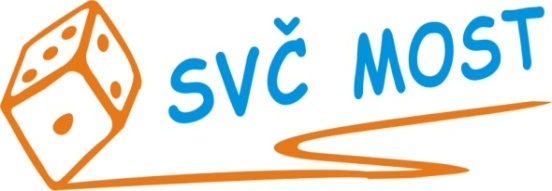 Albrechtická 414, příspěvková organizacee-mail: recepce@svc-most.cz 	web: www.svc-most.czOBJEDNÁVKA č.		94			Dne:	24. 11. 2023Dodavatel:							Odběratel:			Objednáváme u Vás:6 ks el. ovladačů RE2515 k autodráze dle nabídky 2022/010.S termínem dodání:		do konce roku 2023		Předpokládaná cena vč. DPH:	72 000Kč						Souhlas správce rozpočtu: 					Schválila:Bláhová Jana, ekonomka SVČ Most				Danuše Lískovcová, ředitelka SVČ Prosíme o zaslání potvrzené objednávky zpět na adresu odběratele, nebo e-mailem na adresu blahova@svc-most.czfirma:Ing. Kamil Šlachtaorganizace:Středisko volného času, Most,Albrechtická 414, příspěvková organizacekontaktní osoba:tel.č.:kontaktní osoba:tel.č.:Bláhová Jana603 707 452Adresa:Dukelská 1576/11Adresa:Albrechtická 414PSČ a město:43401 MostPSČ  a město:43401 MOSTIČ:71855076IČ:72059419DIČ:DIČ: